Зарегистрировано в Государственном комитете РБ по делам юстиции 15 августа 2022 г. N 18809МИНИСТЕРСТВО ОБРАЗОВАНИЯ И НАУКИ РЕСПУБЛИКИ БАШКОРТОСТАНПРИКАЗот 24 июня 2022 г. N 1438ОБ УТВЕРЖДЕНИИ ПОЛОЖЕНИЯ ОБ ОБЩЕСТВЕННОМ СОВЕТЕПРИ МИНИСТЕРСТВЕ ОБРАЗОВАНИЯ И НАУКИ РЕСПУБЛИКИ БАШКОРТОСТАНПО ПРОВЕДЕНИЮ НЕЗАВИСИМОЙ ОЦЕНКИ КАЧЕСТВА УСЛОВИЙОСУЩЕСТВЛЕНИЯ ОБРАЗОВАТЕЛЬНОЙ ДЕЯТЕЛЬНОСТИ ОРГАНИЗАЦИЯМИ,ОСУЩЕСТВЛЯЮЩИМИ ОБРАЗОВАТЕЛЬНУЮ ДЕЯТЕЛЬНОСТЬ ЗА СЧЕТБЮДЖЕТНЫХ АССИГНОВАНИЙ РЕСПУБЛИКИ БАШКОРТОСТАНВ соответствии с частью 2.1 статьи 95.2 Федерального закона от 29 декабря 2012 года N 273-ФЗ "Об образовании в Российской Федерации" и в целях создания условий для проведения независимой оценки качества условий осуществления образовательной деятельности организациями, осуществляющими образовательную деятельность, приказываю:1. Утвердить Положение об общественном совете при Министерстве образования и науки Республики Башкортостан по проведению независимой оценки качества условий осуществления образовательной деятельности организациями, осуществляющими образовательную деятельность за счет бюджетных ассигнований Республики Башкортостан, согласно приложению к настоящему Приказу.2. Организационно-техническое обеспечение деятельности общественного совета при Министерстве образования и науки Республики Башкортостан по проведению независимой оценки качества условий осуществления образовательной деятельности организациями, осуществляющими образовательную деятельность за счет бюджетных ассигнований Республики Башкортостан, возложить на отдел контроля и оценки качества образования Управления контрольно-надзорной деятельности в сфере образования и оценки качества образования Министерства образования и науки Республики Башкортостан.3. Признать утратившими силу:Приказ Министерства образования Республики Башкортостан от 26 марта 2019 года N 359 "Об общественном совете по проведению независимой оценки качества условий осуществления образовательной деятельности организациями, осуществляющими образовательную деятельность, при Министерстве образования Республики Башкортостан";пункт 1 изменений, вносимых в некоторые нормативные правовые акты Министерства образования Республики Башкортостан, утвержденных Приказом Министерства образования и науки Республики Башкортостан от 5 августа 2020 года N 776.4. Контроль за исполнением настоящего Приказа возложить на первого заместителя министра образования и науки Республики Башкортостан А.М.Яримова.МинистрА.В.ХАЖИНПриложениек Приказу Министерстваобразования и наукиРеспублики Башкортостанот 24 июня 2022 г. N 1438ПОЛОЖЕНИЕОБ ОБЩЕСТВЕННОМ СОВЕТЕ ПРИ МИНИСТЕРСТВЕ ОБРАЗОВАНИЯ И НАУКИРЕСПУБЛИКИ БАШКОРТОСТАН ПО ПРОВЕДЕНИЮ НЕЗАВИСИМОЙ ОЦЕНКИКАЧЕСТВА УСЛОВИЙ ОСУЩЕСТВЛЕНИЯ ОБРАЗОВАТЕЛЬНОЙ ДЕЯТЕЛЬНОСТИОРГАНИЗАЦИЯМИ, ОСУЩЕСТВЛЯЮЩИМИ ОБРАЗОВАТЕЛЬНУЮ ДЕЯТЕЛЬНОСТЬЗА СЧЕТ БЮДЖЕТНЫХ АССИГНОВАНИЙ РЕСПУБЛИКИ БАШКОРТОСТАН1. ОБЩИЕ ПОЛОЖЕНИЯ1.1. Общественный совет при Министерстве образования и науки Республики Башкортостан по проведению независимой оценки качества условий осуществления образовательной деятельности организациями, осуществляющими образовательную деятельность за счет бюджетных ассигнований Республики Башкортостан (далее - Общественный совет по НОКУ) создается при Министерстве образования и науки Республики Башкортостан (далее - Министерство) для проведения независимой оценки качества условий осуществления образовательной деятельности (далее - независимая оценка) государственными образовательными организациями Республики Башкортостан, а также муниципальными образовательными организациями, за исключением муниципальных образовательных организаций, в отношении которых независимая оценка проводится общественными советами, созданными при органах местного самоуправления, и иными организациями, расположенными на территории Республики Башкортостан и осуществляющими образовательную деятельность за счет бюджетных ассигнований Республики Башкортостан (далее - организации, осуществляющие образовательную деятельность).1.2. Общественный совет по НОКУ в своей работе руководствуется Конституцией Российской Федерации, федеральными конституционными законами, федеральными законами, указами и распоряжениями Президента Российской Федерации, постановлениями и распоряжениями Правительства Российской Федерации, нормативными правовыми актами Министерства просвещения Российской Федерации, Конституцией Республики Башкортостан, законами Республики Башкортостан, указами и распоряжениями Главы Республики Башкортостан, постановлениями и распоряжениями Правительства Республики Башкортостан, приказами Министерства образования и науки Республики Башкортостан, а также настоящим Положением.1.3. Независимая оценка организациями, осуществляющими образовательную деятельность, проводится Общественным советом по НОКУ не чаще чем один раз в год и не реже чем один раз в три года в отношении одной и той же организации.2. ПОРЯДОК ФОРМИРОВАНИЯ, СОСТАВ И СТРУКТУРА ОБЩЕСТВЕННОГОСОВЕТА ПО НОКУ2.1. Общественный совет по НОКУ формируется в соответствии с Федеральным законом от 29 декабря 2012 года N 273-ФЗ "Об образовании в Российской Федерации", Федеральным законом от 21 июля 2014 года N 212-ФЗ "Об основах общественного контроля в Российской Федерации", Федеральным законом от 5 декабря 2017 года N 392-ФЗ "О внесении изменений в отдельные законодательные акты Российской Федерации по вопросам совершенствования проведения независимой оценки качества условий оказания услуг организациями в сфере культуры, охраны здоровья, образования, социального обслуживания и федеральными учреждениями медико-социальной экспертизы", Законом Республики Башкортостан от 3 апреля 2009 года N 108-з "Об Общественной палате Республики Башкортостан", Постановлением Правительства Республики Башкортостан от 1 октября 2018 года N 480 "О системе независимой оценки качества условий оказания услуг организациями в сферах культуры, охраны здоровья, образования, социального обслуживания в Республике Башкортостан" и настоящим Положением.Члены Общественного совета по НОКУ осуществляют свою деятельность на общественных началах.2.2. Состав Общественного совета по НОКУ формируется из числа представителей общественных организаций, созданных в целях защиты прав и законных интересов обучающихся и (или) родителей (законных представителей) несовершеннолетних обучающихся, общественных объединений инвалидов сроком на три года.При формировании состава Общественного совета по НОКУ на новый срок осуществляется изменение не менее трети его состава.2.3. В состав Общественного совета по НОКУ не могут входить представители органов государственной власти и органов местного самоуправления, представители общественных объединений, осуществляющих деятельность в сфере образования, руководители (их заместители) и работники организаций, осуществляющих деятельность в сфере образования.При этом Общественный совет по НОКУ может привлекать к своей работе представителей общественных объединений, осуществляющих деятельность в сфере образования, Общественной палаты Республики Башкортостан для обсуждения и формирования результатов такой оценки.2.4. Число членов Общественного совета по НОКУ не может быть менее чем пять человек.2.5. В структуру Общественного совета по НОКУ входят: председатель Общественного совета по НОКУ, заместитель председателя Общественного совета по НОКУ, секретарь Общественного совета по НОКУ, члены Общественного совета по НОКУ.3. ФУНКЦИИ ОБЩЕСТВЕННОГО СОВЕТА ПО НОКУ3.1. В рамках подготовки и проведения независимой оценки Общественный совет по НОКУ осуществляет следующие функции:1) определяет перечень организаций, осуществляющих образовательную деятельность, в отношении которых проводится независимая оценка;2) принимает участие в рассмотрении проектов документации о закупках работ, услуг, а также проектов государственного контракта, заключаемого Министерством с организацией, которая осуществляет сбор и обобщение информации о качестве условий осуществления образовательной деятельности организациями (далее - оператор);3) проводит независимую оценку с учетом информации, представленной оператором;4) представляет в Министерство результаты независимой оценки, а также предложения об улучшении качества деятельности организаций, осуществляющих образовательную деятельность.4. ПРАВА ОБЩЕСТВЕННОГО СОВЕТА ПО НОКУ4.1. Для решения возложенных функций Общественный совет по НОКУ имеет право:1) участвовать по вопросам в пределах компетенции в совещаниях, коллегиях, семинарах, иных мероприятиях, проводимых Министерством, а также мероприятиях, проводимых органами государственной власти Республики Башкортостан, институтами гражданского общества по согласованию с указанными органами и организациями;2) знакомиться с общедоступной информацией, в том числе нормативными правовыми актами, публикациями в средствах массовой информации по вопросам, отнесенным к компетенции Общественного совета по НОКУ;3) привлекать к своей работе представителей Общественной палаты Республики Башкортостан, общественных объединений, осуществляющих деятельность в сфере образования, для обсуждения и формирования результатов независимой оценки качества условий осуществления образовательной деятельности организациями;4) вносить предложения по совершенствованию деятельности организаций, осуществляющих образовательную деятельность в пределах компетенции Общественного совета по НОКУ;5) запрашивать у оператора документы и материалы, отчет о проделанной работе по вопросам независимой оценки;6) направлять запросы в заинтересованные органы государственной власти Республики Башкортостан, органы местного самоуправления, общественные, образовательные и иные организации пределах компетенции Общественного совета по НОКУ;7) осуществлять иные полномочия, установленные законодательством.5. ПОРЯДОК РАБОТЫ ОБЩЕСТВЕННОГО СОВЕТА ПО НОКУ5.1. Общественный совет по НОКУ осуществляет свою деятельность в соответствии с планом своей работы на очередной календарный год, утвержденным председателем Общественного совета по НОКУ и согласованным с министром образования и науки Республики Башкортостан.5.2. Председатель Общественного совета по НОКУ, его заместитель и секретарь избираются на первом заседании Общественного совета по НОКУ из числа его членов путем открытого голосования простым большинством голосов.5.3. Председатель Общественного совета по НОКУ:1) руководит работой Общественного совета по НОКУ, организует его деятельность, в том числе созывает очередные и внеочередные заседания, ведет заседания Общественного совета по НОКУ, распределяет обязанности между его членами, осуществляет контроль за исполнением решений Общественного совета по НОКУ, несет ответственность за невыполнение или ненадлежащее выполнение Общественным советом по НОКУ возложенных на него функций в соответствии с законодательством;2) утверждает ежегодный план деятельности Общественного совета по НОКУ по согласованию с министром образования и науки Республики Башкортостан, повестку дня заседаний;3) подписывает протоколы и иные документы, связанные с деятельностью Общественного совета по НОКУ;4) определяет место, дату и время заседания Общественного совета по НОКУ;5) контролирует своевременное уведомление членов Общественного совета по НОКУ о дате, месте, времени и повестке предстоящего заседания Общественного совета по НОКУ, а также об утвержденном ежегодном плане деятельности Общественного совета по НОКУ;6) взаимодействует с руководством Министерства по вопросам реализации решений Общественного совета по НОКУ;7) принимает решение о проведении внеочередного заседания Общественного совета по НОКУ, о переносе заседания Общественного совета по НОКУ на иную дату при отсутствии кворума, необходимого для принятия Общественного совета по НОКУ решения;8) осуществляет иные полномочия по обеспечению деятельности Общественного совета по НОКУ;5.4. Заместитель председателя Общественного совета по НОКУ:1) выполняет поручения председателя Общественного совета по НОКУ;2) выполняет обязанности председателя Общественного совета по НОКУ в период его отсутствия по уважительной причине (болезнь, командировка, отпуск или иная уважительная причина);3) выполняет обязанности члена Общественного совета по НОКУ;5.5. Секретарь Общественного совета по НОКУ:1) готовит проекты повесток дня заседаний Общественного совета по НОКУ, информирует членов Общественного совета по НОКУ о проведении заседаний, об их переносе;2) обеспечивает ведение протокола заседания Общественного совета по НОКУ, готовит выписки из протоколов Общественного совета по НОКУ;3) готовит материалы для рассмотрения на заседании Общественного совета по НОКУ;4) ведет делопроизводство Общественного совета по НОКУ, выполняет поручения председателя Общественного совета по НОКУ и его заместителя;5) уведомляет членов Общественного совета по НОКУ о проведении заочного голосования, направляет членам Общественного совета по НОКУ опросные листы с приложением необходимых документов;6) осуществляет подсчет голосов по результатам проведения заседания Общественного совета по НОКУ в заочной форме;7) выполняет иные поручения председателя Общественного совета по НОКУ в рамках полномочий Общественного совета по НОКУ.5.6. Члены Общественного совета по НОКУ:1) участвуют в мероприятиях, проводимых Общественным советом по НОКУ, а также в подготовке материалов, рассматриваемых Общественным советом по НОКУ;2) вносят предложения, замечания и поправки к проектам планов работы Общественного совета по НОКУ, по повестке дня и порядку ведения его заседаний;3) знакомятся с документами, касающимися рассматриваемых вопросов, представляют замечания и предложения по проектам принимаемых решений и протоколу заседаний Общественного совета по НОКУ;4) участвуют лично в заседаниях Общественного совета по НОКУ и не вправе делегировать свои полномочия другим лицам;5) обладают равными правами при обсуждении вопросов и голосовании;6) уведомляют секретаря Общественного совета по НОКУ о невозможности присутствия на заседании Общественного совета по НОКУ;7) в случае проведения заседания Общественного совета по НОКУ в заочной форме направляют заполненный опросный лист секретарю Общественного совета по НОКУ;8) выполняют поручения председателя Общественного совета по НОКУ.5.7. В случае, если выполнение функций Общественного совета по НОКУ может повлечь за собой конфликт интересов, при котором личная заинтересованность (прямая или косвенная) лица, входящего в состав Общественного совета по НОКУ, влияет или может повлиять на полноту и объективность принимаемых решений, указанное лицо обязано заявить самоотвод до начала проведения заседания.5.8. Формой деятельности Общественного совета по НОКУ являются заседания Общественного совета по НОКУ в очной, в том числе посредством использования режима видеоконференцсвязи, или заочной форме, которые проводятся по решению председателя Общественного совета по НОКУ по мере необходимости, но не реже двух раз в год. По решению председателя Общественного совета по НОКУ проводится внеочередное заседание.5.9. Заседание Общественного совета по НОКУ в очной форме считается правомочным, если в нем участвует не менее половины его членов.5.10. Общественный совет по НОКУ принимает решения открытым голосованием простым большинством голосов присутствующих на заседании Общественного совета по НОКУ.При равенстве голосов решающим является голос председательствующего на заседании Общественного совета по НОКУ.5.11. В случае невозможности присутствия членов Общественного совета по НОКУ на заседании Общественного совета по НОКУ такие члены обязаны заблаговременно, но не позднее чем за 1 рабочий день до даты проведения заседания Общественного совета по НОКУ, уведомить об этом секретаря Общественного совета по НОКУ.5.12. При отсутствии кворума, необходимого для принятия Общественного совета по НОКУ решения, заседание Общественного совета по НОКУ переносится на иную дату. Секретарь Общественного совета по НОКУ письменно уведомляет всех членов Общественного совета по НОКУ о переносе заседания Общественного совета по НОКУ на иную дату с указанием времени и места проведения заседания Общественного совета по НОКУ не менее чем за 1 рабочий день до планируемой даты проведения заседания Общественного совета по НОКУ.5.13. Заседания Общественного совета по НОКУ в заочной форме проводятся путем заполнения членами Общественного совета по НОКУ опросных листов.В случае проведения заседания Общественного совета по НОКУ в заочной форме, вместе с уведомлением о проведении заочного голосования секретарь Общественного совета по НОКУ в срок не позднее чем за 5 рабочих дней до даты проведения заочного голосования направляет членам Общественного совета по НОКУ опросные листы с приложением необходимых документов в письменной форме по почтовому адресу члена Общественного совета по НОКУ, в форме электронного документа по адресу электронной почты члена Общественного совета по НОКУ.Члены Общественного совета по НОКУ обязаны направить заполненный опросный лист, в котором отражается мнение по всем выносимым на заседании вопросам, секретарю Общественного совета по НОКУ не позднее 1 рабочего дня, следующего за датой, определенной в уведомлении о проведении заседания Общественного совета по НОКУ в заочной форме.Мнение члена Общественного совета по НОКУ при проведении заочного голосования должно однозначно определять его позицию.Принявшими участие в заседании Общественного совета по НОКУ в заочной форме считаются члены Общественного совета по НОКУ, направившие опросные листы в срок, установленный абзацем третьим настоящего пункта.5.14. Заочное голосование считается состоявшимся в случае, если не менее половины от общего числа членов Общественного совета по НОКУ представили в установленный абзацем третьим пункта 5.13 настоящего Положения срок надлежащим образом оформленные опросные листы. Заполненные опросные листы прилагаются к протоколу заочного заседания Общественного совета по НОКУ, составленному по результатам заочного голосования, и является его неотъемлемой частью.5.15. Решения Общественного совета по НОКУ принимаются простым большинством голосов от числа лиц, принявших участие в заочном голосовании. При равенстве голосов решающим является голос председателя Общественного совета по НОКУ.Подсчет голосов по результатам проведения заседания Общественного совета по НОКУ в заочной форме осуществляется секретарем Общественного совета по НОКУ с отражением результатов в протоколе Общественного совета по НОКУ.5.16. Решения Общественного совета по НОКУ, принятые в том числе путем проведения заочного голосования, оформляются протоколами, которые не позднее следующего рабочего дня подписываются председателем Общественного совета по НОКУ.5.17. Члены Общественного совета по НОКУ, не согласные с принятыми решениями, могут письменно изложить свое особое мнение, которое приобщается к протоколу заседания Общественного совета по НОКУ.6. ЗАКЛЮЧИТЕЛЬНЫЕ ПОЛОЖЕНИЯ6.1. Информация о деятельности Общественного совета по НОКУ, а также о решениях, принятых Общественным советом по НОКУ размещается на официальном сайте Министерства (https://education.bashkortostan.ru/) и на официальном сайте для размещения информации о государственных (муниципальных) учреждениях (https://bus.gov.ru) в сети Интернет в порядке, установленном нормативными правовыми актами Российской Федерации и Республики Башкортостан.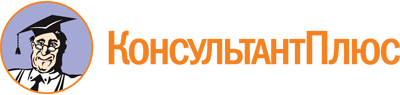 Приказ Минобрнауки РБ от 24.06.2022 N 1438
"Об утверждении Положения об общественном совете при Министерстве образования и науки Республики Башкортостан по проведению независимой оценки качества условий осуществления образовательной деятельности организациями, осуществляющими образовательную деятельность за счет бюджетных ассигнований Республики Башкортостан"
(Зарегистрировано в Госкомюстиции РБ 15.08.2022 N 18809)Документ предоставлен КонсультантПлюс

www.consultant.ru

Дата сохранения: 25.11.2022
 